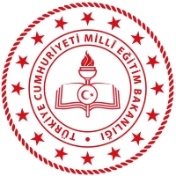 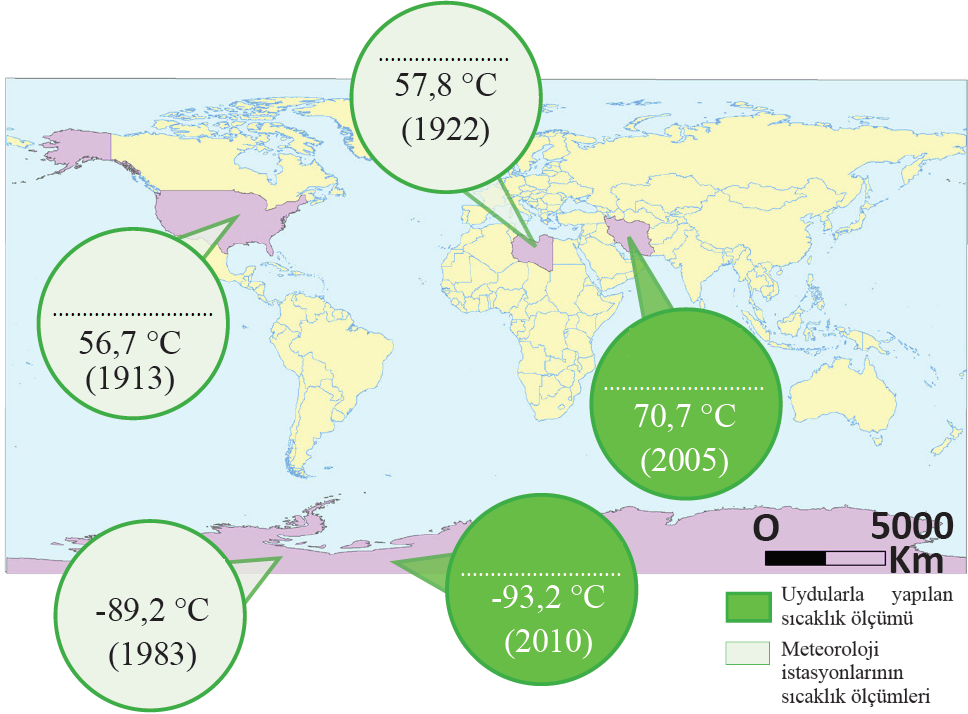 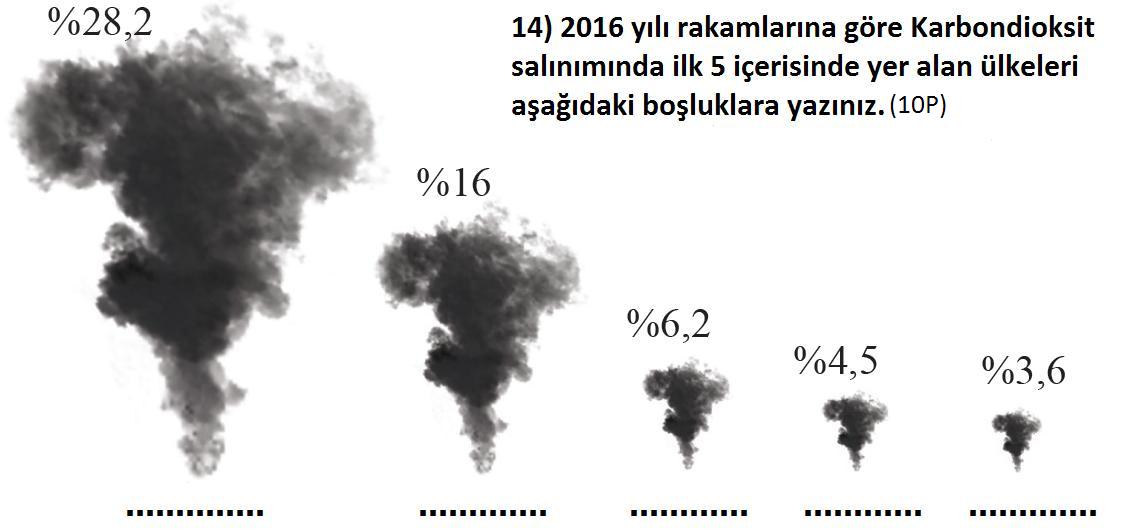 12) Tablodaki özelliklerin hangi yerleşmeye ait olduğunu örnekteki gibi gösteriniz. (10P)12) Tablodaki özelliklerin hangi yerleşmeye ait olduğunu örnekteki gibi gösteriniz. (10P)12) Tablodaki özelliklerin hangi yerleşmeye ait olduğunu örnekteki gibi gösteriniz. (10P)Sosyal ve Ekonomik ÖzelliklerKentselYerleşmeKırsalYerleşmeMesleki uzmanlaşma vardır.Gazete, dergi ve kitap okuma oranları yüksektir.Spor alanları ve organizasyonları daha fazladır.Eğitim, sağlık ve altyapı hizmetleri yetersizdir.Tiyatro, sinema, konser gibi kültürel olanaklar fazladır.İmece (işlerin el birliği ile yapılması) usulü yaygındır.9) Aşağıda tabloda verilen ekstrem olayların kökenini örnekteki gibi işaretleyiniz. (10P)9) Aşağıda tabloda verilen ekstrem olayların kökenini örnekteki gibi işaretleyiniz. (10P)9) Aşağıda tabloda verilen ekstrem olayların kökenini örnekteki gibi işaretleyiniz. (10P)9) Aşağıda tabloda verilen ekstrem olayların kökenini örnekteki gibi işaretleyiniz. (10P)9) Aşağıda tabloda verilen ekstrem olayların kökenini örnekteki gibi işaretleyiniz. (10P)9) Aşağıda tabloda verilen ekstrem olayların kökenini örnekteki gibi işaretleyiniz. (10P)EKSTREM OLAYAstronomiKökenliJeoloji KökenliJeomorfolojiKökenliMeteorolojiKökenliHidrometeorolojiKökenliTsunamiMeteor DüşmesiKütle HareketleriSel ve TaşkınlarEkstrem SıcaklıklarVolkanik Patlamalar10) Aşağıda tabloda verilen bilgilere göre boşlukları örnekteki gibi doldurunuz. (10P)10) Aşağıda tabloda verilen bilgilere göre boşlukları örnekteki gibi doldurunuz. (10P)İnsanların banyo ve mutfak gibi zorunlu ihtiyaçlarını karşılayabileceği küçük ünitelerden oluşan evlerdir.Kapsül EvlerEnerji tüketimi, ulaşım, ısınma veya ürünlerin üretim ve dağıtımı sırasında atmosfere salınan sera gazı miktarını ifade eder.……………………………….Uzaydaki asteroitlerden maden elde etmeye dayalı çalışmalardır.……………………………….İnsan varlığında gözlemlediğimiz ve “akıllı davranış” olarak adlandırdığımız davranışları gösteren bilgisayar ve robotlardır.……………………………….Tarımsal üretimin kentlerde, mimarisi özel olarak tasarlanmış binalarda modern yöntemlerle yapılmasıdır.……………………………….ABD’de; donanımdan yazılıma, medya firmalarından Genel Ağ şirketlerine birçok teknoloji firmasının merkezine verilen isimdir.……………………………….13) Aşağıdaki bazı özellikleri verilen bölgesel kalkınma projelerinin adını yazınız.(10P)13) Aşağıdaki bazı özellikleri verilen bölgesel kalkınma projelerinin adını yazınız.(10P)ÖzelliklerProjenin AdıProje kapsamında yapılan barajlardan en önemlileri Atatürk ve Karakaya’dır.…………………………..Samsun, Amasya, Tokat ve Çorum illerini kapsayan bölgesel kalkınma projesidir.…………………………..Türkiye pamuk üretiminin %58’i, kırmızı mercimeğin %97,5’i, Antep fıstığının %93,5’i bu bölgeden karşılanmaktadır.…………………………..Deniz ürünleri avcılığı ile yapılan üretimde ilk sırayı %40,7’lik oran ile bu proje bölgesi almıştır.…………………………..Kömüre ve çeliğe dayalı sanayiye olan bağımlılığı azaltarak yeni iş sahaları oluşturmak için hazırlanan bir projedir.…………………………..